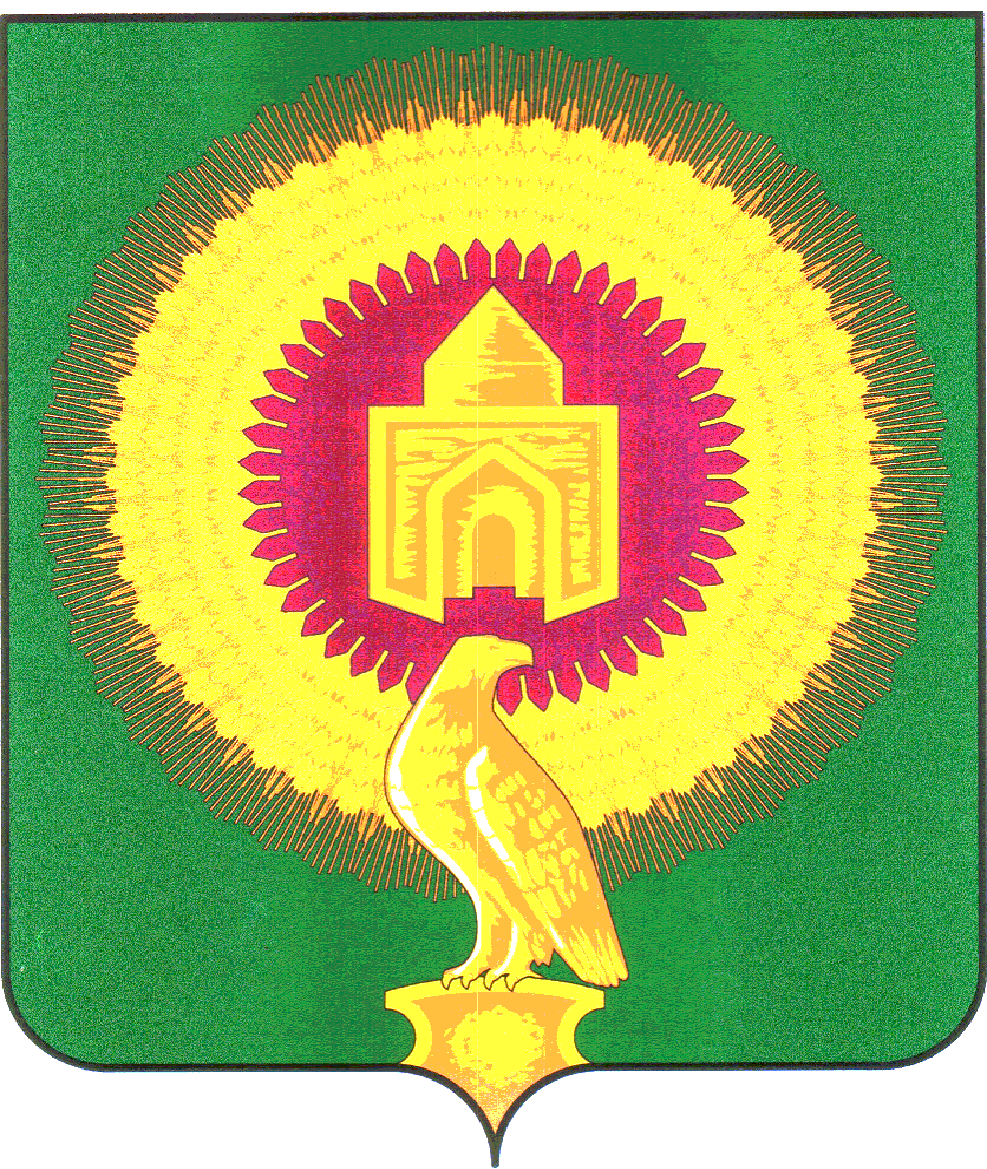 от   29.04.2021 г.  № 25« Об утверждении документации по проекту планировки и межевания территории  в границах Казановского сельского поселения Варненского муниципального района Челябинской области»        В соответствии с Федеральным Законом от 06.10.2003 №131-ФЗ «Об общих принципах организации местного самоуправления в Российской Федерации», статьей 46 Градостроительного кодекса Российской Федерации, Уставом Варненского муниципального района, Положением «О порядке организации и проведения публичных слушаний в Варненском муниципальном районе»; постановлением администрации Варненского муниципального района №10 от 25.02.2020 года «О  проведении публичных слушаний по проекту: «Проект планировки и межевания территории в  Казановском сельском поселении Варненского муниципального района Челябинской области», постановлением администрации Варненского муниципального района №835  от 30.12.2019 года «О разработке проекта планировки и межевания территории, в границах Казановского сельского поселенияПОСТАНОВЛЯЕТ:             1. Утвердить документацию по проекту планировки и межевания территории, для размещения линейного объекта «водовод и гидротехнического сооружения р. Средней Тогузак в районе Казановского сельского поселения до производственной площадки АО «Михеевский ГОК» в Казановском сельском поселении Варненского муниципального района Челябинской области;        2.  Считать утвержденную документацию по проекту планировки и межевания территории для размещения линейного объекта «водовод и гидротехнического сооружения р. Средней Тогузак в районе Казановского сельского поселения до производственной площадки АО «Михеевский ГОК» в Казановском сельском поселении Варненского муниципального района Челябинской области основанием для дальнейшего проектирования отдельных объектов капитального строительства;       3.	Опубликовать настоящее постановление и утвержденную документацию по планировке территории, в течении семи дней со дня принятия, в порядке установленном для официального опубликования муниципальных правовых актов, и разместить настоящее постановление и утвержденную документацию по планировке территории на официальном сайте администрации Варненского муниципального района www.варна74.рф в сети «Интернет»;      4.	 Контроль исполнения данного постановления оставляю за собой.Глава Казановскогосельского поселения                                                 Т.Н. КоломыцеваАДМИНИСТРАЦИЯКАЗАНОВСКОГО СЕЛЬСКОГО ПОСЕЛЕНИЯВАРНЕНСКОГО МУНИЦИПАЛЬНОГО РАЙОНАЧЕЛЯБИНСКОЙ ОБЛАСТИПОСТАНОВЛЕНИЕ